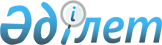 О наименовании новых улиц сел Алга и Кайрата Рыскулбекова Алгинского сельского округаРешение акима Алгинского сельского округа Шуского района Жамбылской области от 19 января 2015 года №4. Зарегистрировано Департаментом юстиции Жамбылской области 17 февраля 2015 года № 2530      Примечание РЦПИ.

      В тексте документа сохранена пунктуация и орфография оригинала.

      В соответствии со статьей 35 Закона Республики Казахстан от 23 января 2001 года "О местном государственном управлении и самоуправлении в Республике Казахстан", подпункта 4) статьи 14 Закона Республики Казахстан от 8 декабря 1993 года "Об административно-территориальном устройстве Республики Казахстан" и с учетом мнения населения соответствующей территории РЕШИЛ:

      1. Присвоить следующие наименования улицам села Алга Алгинского сельского округа: 

      улице Жана Жоба-1 – наименование Тауелсиздик;

      улице Жана Жоба-2 – наименование Акбопе; 

      улице Жана Жоба-3 – наименование Самгау; 

      улице Жана Жоба-4 – наименование Астана; 

      улице Жана Жоба-5 – наименование Алматы;

      улице Жана Жоба-6 – наименование Тараз;

      улице Жана Жоба-7 – наименование Ушконыр;

      улице Жана Жоба-8 – наименование Саламат;

      улице Жана Жоба-9 – наименование Саркобы;

      улице Жана Жоба-10 – наименование Жетису;

      улице Жана Жоба-11 – наименование Карабулак;

      улице Жана Жоба-12 – наименование Шу;

      улице Жана Жоба-13 – наименование Жана Жол;

      улице Жана Жоба-14 – наименование Бирлик;

      2. Присвоить следующие наименования улицам села Кайрата Рыскулбекова Алгинского сельского округа: 

      улице Жана Жоба-1 – наименование Жеруюк;

      улице Жана Жоба-2 – наименование Сарыарка;

      улице Жана Жоба-3 – наименование Аспара;

      3. Контроль за исполнением настоящего решения возложить на главного специалиста аппарата акима Алгинского сельского округа А. Билдебаева. 

      4. Настоящее решение вступает в силу со дня государственной регистрации в органах юстиции и вводится в действие по истечении десяти календарных дней после его первого официального опубликования.


					© 2012. РГП на ПХВ «Институт законодательства и правовой информации Республики Казахстан» Министерства юстиции Республики Казахстан
				
      Аким Алгинского сельского округа

Оналбеков Е.
